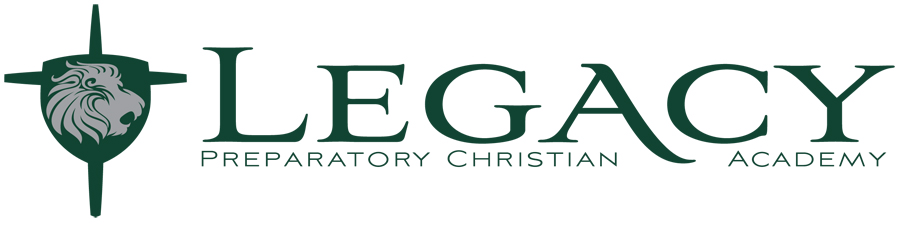 	PRINCIPAL RECOMMENDATION FORMApplicant’s Name: 					  	Applying to Grade: 			How long have you known the applicant? 										What adjectives come to mind when you think of this applicant? 							Please check the appropriate rating below:Has the student had any disciplinary problems?  If so, please explain.  							Has the student been diagnosed with learning differences? 								Does the student have an unusual number of absences?  If so, please explain.  						I                   strongly recommend		  recommend			  do not recommend 	this student for admission to Legacy Preparatory Christian Academy.Name: 			 School: 							Address: 					   Phone: 					Signature: 					   Date: 						Thank you for completing this recommendation form.  All information will be considered strictly confidential.  Please mail or email this form directly to the school office:   	Legacy Preparatory Christian Academy				9768 Research Forest Drive								The Woodlands, TX  77354								admissions@legacypca.org 								Phone:  936-337-2000SuperiorGoodAverageBelow AveragePoorAcademic Potential Academic DriveConductRespect for Authority Respect for PeersParental SupportOverall